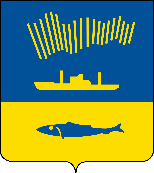 АДМИНИСТРАЦИЯ ГОРОДА МУРМАНСКАП О С Т А Н О В Л Е Н И Е 18.03.2022                                                                                                        № 671В соответствии с Федеральным законом от 06.10.2003 № 131-ФЗ                       «Об общих принципах организации местного самоуправления в Российской Федерации», постановлением Правительства Мурманской области                     от 13.11.2020 № 795-ПП «О государственной программе Мурманской области «Комфортное жилье и городская среда», Уставом муниципального образования город Мурманск, постановлением администрации города Мурманска                         от 15.01.2014 № 77 «Об утверждении порядка предоставления социальных выплат молодым и многодетным семьям – участникам подпрограммы «Обеспечение жильем молодых и многодетных семей города Мурманска»                на 2018-2024 годы» п о с т а н о в л я ю: Внести в приложение к постановлению администрации города Мурманска от 28.05.2021 № 1436 «Об утверждении списка молодых семей – участников мероприятия по обеспечению жильем молодых семей ведомственной целевой программы «Оказание государственной поддержки гражданам в обеспечении жильем и оплате жилищно-коммунальных услуг» государственной программы Российской Федерации «Обеспечение доступным и комфортным жильем и коммунальными услугами граждан Российской Федерации» по муниципальному образованию город Мурманск на 2022 год»             (в ред. постановлений от 07.07.2021 № 1828, от 30.07.2021 № 1992,                           от 10.08.2021 № 2074, от 09.09.2021 № 2314, от 15.11.2021 № 2903,                                   от 24.11.2021 № 2994, от 02.02.2022 № 244, от 16.02.2022 № 364) следующие изменения:Пункт 270 исключить, изменив последующую нумерацию.Пункты 53 - 272 считать пунктами 54 - 273 соответственно.Дополнить новым пунктом 53 согласно приложению № 1                               к настоящему постановлению.Пункт 184 изложить в новой редакции согласно приложению № 2                   к настоящему постановлению.2. Отделу информационно-технического обеспечения и защиты информации администрации города Мурманска (Кузьмин А.Н.) разместить настоящее постановление без приложений на официальном сайте администрации города Мурманска в сети Интернет.3. Контроль за выполнением настоящего постановления возложить на заместителя главы администрации города Мурманска Синякаева Р.Р.Временно исполняющий полномочияглавы администрации города Мурманска                                       В.А. Доцник